Matematika 2.C 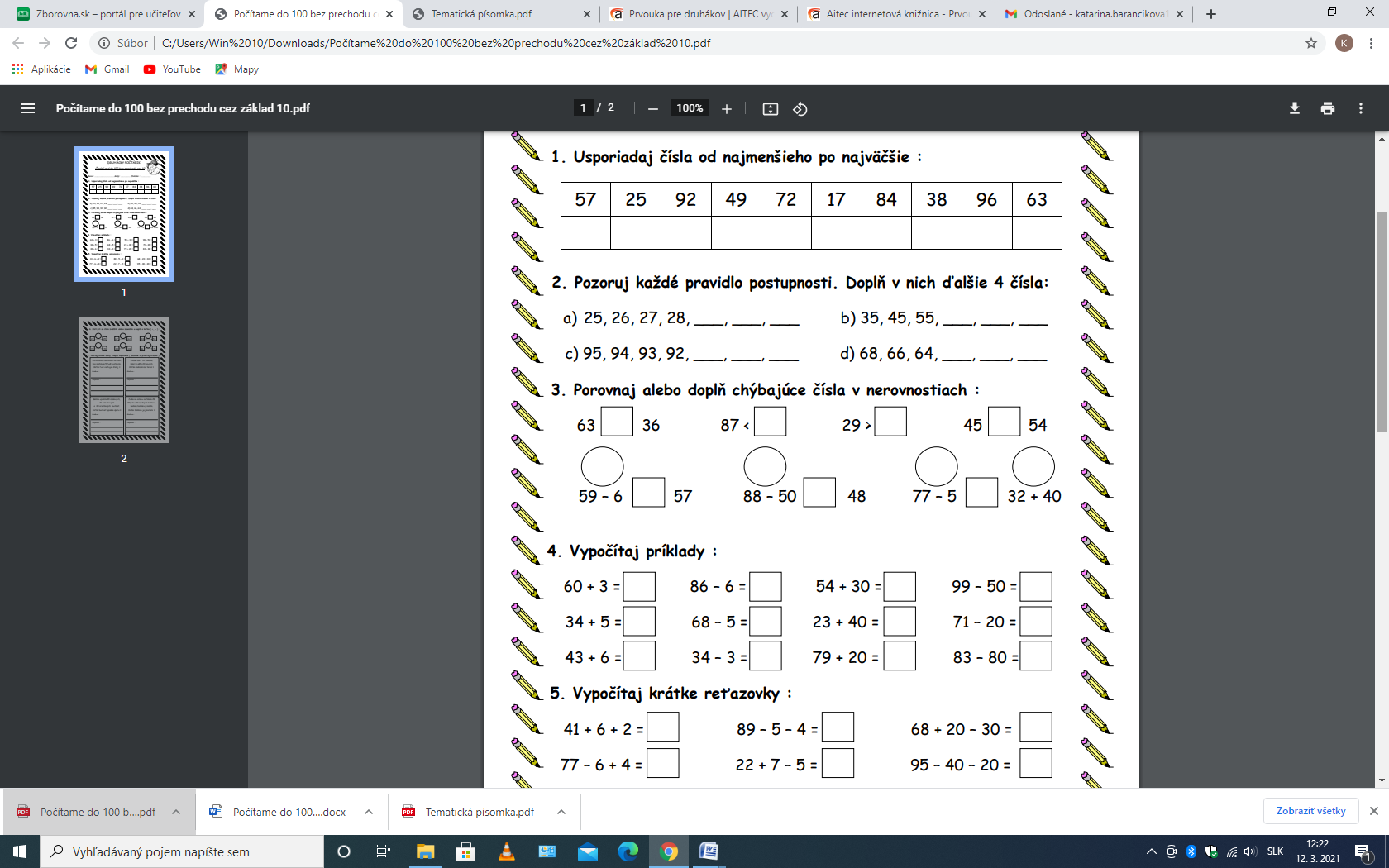 